Војводе Момчила број 10-12-16,   тел: 051/433-620 На основу члана 90., члана 70.став 1. и 3. и 6.Закона о јавним набавкама Босне и Херцеговине (Службени гласник  БиХ бр.39/14),  Правилника о  поступку директног споразума  Центра број: 626/18 и члана 33. Статута Центра за развој пољопривреде и  села, у поступку јавне набавке  пружања услуга: „Израда геодетске подлоге-планских рјешења на Туристичко-рекреативном центру на Мањачи (локација Језеро)“   Директор Центра, доноси следећу О  Д  Л  У  К  У1. Прихвата се приједлог представника Центра, о избору најповољнијег понуђача за набавку пружања услуга број:685/22 - „Израда геодетске подлоге-планских рјешења на Туристичко-рекреативном центру на Мањачи (локација Језеро)“, путем директног споразума.2. „GRID“   д.о.о. Бања Лука, бира се као најповољнији понуђач ,у поступку јавне набавке број:685/22, јер је  понудио најнижу цијену  у износу од 6.000,00 КМ без ПДВ-а, односно 7.020,00 КМ са урачунатим ПДВ-ом.3. Уговорни орган закључиће уговор, односно приступити реализацији набавке са изабраним понуђачем из тачке 2. ове Одлуке, у складу са позивом  за достављање понуда и понудом  број: 138-П/22 од   16.05.2022.године, доставњене од стране изабраног понуђача. 4. Ова Одлука је коначна и ступа на снагу даном доношења.5. Доставља се понуђачу који је учествовао у поступку јавне набавке, у складу са чланом 71.став 2.Закона о јавним набавкама Босне и Херцеговине. Образложење: Центар за развој села, провео је поступак директног споразума број:685/22 - „Израда геодетске подлоге-планских рјешења на Туристичко-рекреативном центру на Мањачи (локација Језеро), за избор најповољнијег понуђача,  по Одлуци Директора број: 684/22 од 11.05.2022.године. Критериј за избор најповољнијег понуђача је најнижа цијена. Процијењена вриједност  јавне набавке износи 6.000,00 КМ без ПДВ-а.Позив за достављање понуда , упућен је понуђачу: „GRID“  д.о.о. Бања Лука. Дана 17.05.2022.године у 12:15 часова представник Центра за село је за предметну набавку, извршио отварање понуда и том приликом констатовао  да да је пристигла једна понуда:„GRID“   д.о.о. Бања Лука,   са понуђеном цијеном у износу од 6.000,00  КМ без ПДВ-а односно 7.020,00 КМ са ПДВ-ом.Након пријема понуде извршена је рачунска контрола  понуде и констатовано да нису уочене рачунске грешке. С обзиром да је критеријум за избор најповољнијег понуђача  најнижа цијена, представник Центра је оцијенио да је понуђач „GRID“  д.о.о. Бања Лука,  понудио најнижу цијену у износу од од 6.000,00 КМ без ПДВ-а односно 7.020,00 КМ са ПДВ-ом,те је  уговорни орган  прихватио приједлог представника Центра и одлучио као у диспозитиву. Достављено: Понуђачу  			                                                ДИРЕКТОР Евиденција                                                             Драшко Илић, дипл.екон.Архива                                                                                                                                           __________________________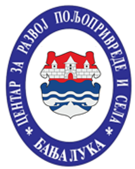 ЦЕНТАР ЗА РАЗВОЈ ПОЉОПРИВРЕДЕ И СЕЛАБАЊА ЛУКА                   Број: 720/22-ОЦЕНТАР ЗА РАЗВОЈ ПОЉОПРИВРЕДЕ И СЕЛАБАЊА ЛУКА               Датум: 17.05.2022.год.